Lecture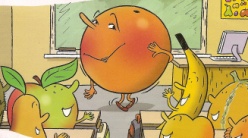 L’école des fruitsCe texte est un …………………………………Des personnages …………………………………Il y a un ………………. chaque fois que l’on change de personnageLe ………………du personnage suivi de ….. est écrit devant ses paroles2.Compte le nombre de personnages différents qui parlent dans l’histoire, écris leur nom :3.Où se passe l’histoire ?Dans une classeDans une maisonDans la cour de récré4.Quels sont les élèves ?Des légumes Des fruits Des humains5.Qui est l’institutriceUn kiwiUne pêcheUn pamplemousse6.Relie : pourquoi doit-on l’éplucherLe melonLe kiwiLa mandarine7. A qui peut-on dire les mots suivantsVerte	Collante	Jaune	Juteuse	8.Que signifieJ’ai la pêche	J’ai une peau de pêche	9. Choisis un fruit de l’histoire et dessine-le de façon amusante